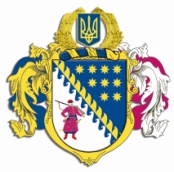 ДНІПРОПЕТРОВСЬКА ОБЛАСНА РАДАVІI СКЛИКАННЯПостійна комісія обласної ради з питань науки, освіти, сім’ї та молоді. Дніпро, пр. Поля, 2П Р О Т О К О Л   № 14засідання постійної комісії ради04 жовтня 2017 року15-00 годинУсього членів комісії:		 5 чол.Присутні:                   		 3 чол.Відсутні:                     		 1 чол.Присутні: Сиченко В.В., Дацько Т.Ф., Щокін В.П. Відсутні: Прохоренко В.А., Юнкевич О.О.У роботі комісії взяли участь:ПОЛТОРАЦЬКИЙ О.В. – директор департаменту освіти і науки облдержадміністрації; ЯЦУК В.М. – заступник начальника управління молоді і спорту облдержадміністрації;ЗАБАРА В.В. – в.о. директора КВНЗ „Дніпропетровський педагогічний коледж” ДОР”;ОХОТА Н.В. – начальник відділу розвитку освітньої галузі управління з питань гуманітарної, соціально-культурної сфери та освіти виконавчого апарату обласної ради;ІВАНЧЕНКО І.І. – головний спеціаліст відділу розвитку освітньої галузі управління з питань гуманітарної, соціально-культурної сфери та освіти виконавчого апарату обласної ради;ПІКАЛОВА З.І. – радник голови обласної ради на громадських засадах;МОГИЛА Ю.М. – помічник-консультант депутата обласної ради;КУТОВА-БУЛАТОВА І.А. – директорові комунального закладу „Навчально-виховний комплекс № 108 „дошкільний навчальний заклад – загальноосвітній навчальний заклад компенсуючого типу для дітей з малими та затихаючими формами туберкульозу” Дніпровської міської ради”.Головував: голова постійної комісії Сиченко В.В. Порядок денний:Про внесення змін до рішення обласної ради від 21 грудня 2012 року № 389-17/VI „Про регіональну цільову соціальну програму „Освіта Дніпропетровщини до 2018 року” (зі змінами).Про внесення змін до рішення обласної ради від 03 лютого 2012 року № 239-11/VІ „Про регіональну цільову соціальну програму „Молодь Дніпропетровщини” на 2012 – 2021 роки” (зі змінами).Про відповідальність керівників обласних комунальних закладів освіти за протипожежну безпеку.Про погодження затвердження техніко-економічного обґрунтування передачі з державної у комунальну власність професійно-технічних навчальних закладів Дніпропетровської області.5.   Про порушення клопотання щодо присудження щорічної Премії Верховної Ради України.6. Різне:   про напрямки розвитку освіти Дніпропетровської області в зв’язку з прийняттям нового Закону України „Про освіту”;про передачу майна КВНЗ „Інститут підприємництва „Стратегія” ДОР”. СЛУХАЛИ: 1. Про внесення змін до рішення обласної ради від                     21 грудня 2012 року № 389-17/VI „Про регіональну цільову соціальну програму „Освіта Дніпропетровщини до 2018 року” (зі змінами).Інформація: Сиченка В.В. Виступили: Полторацький О.В.ВИРІШИЛИ: 1. Інформацію голови постійної комісії обласної ради з питань науки, освіти, сім’ї та молоді Сиченка В.В. щодо внесення змін до рішення обласної ради від           21 грудня 2012 року № 389-17/VI „Про регіональну цільову соціальну програму „Освіта Дніпропетровщини до 2018 року” (зі змінами) взяти до відома.2. Рекомендувати обласній раді затвердити проект рішення „Про внесення змін до рішення обласної ради від 21 грудня 2012 року № 389-17/VI „Про регіональну цільову соціальну програму „Освіта Дніпропетровщини до                    2018 року” (зі змінами).Результати голосування:за 		– 3проти	 	– 0утримались – 0усього 	– 3СЛУХАЛИ: 2. Про внесення змін до рішення обласної ради від              03 лютого 2012 року № 239-11/VІ „Про регіональну цільову соціальну програму „Молодь Дніпропетровщини” на 2012 – 2021 роки” (зі змінами).Інформація: Сиченка В.В. Виступили: Яцук В.М., Полторацький О.В., Щокін В.П.ВИРІШИЛИ: 1. Інформацію голови постійної комісії обласної ради з питань науки, освіти, сім’ї та молоді Сиченка В.В. щодо внесення змін до рішення обласної ради від                            03 лютого 2012 року № 239-11/VІ „Про регіональну цільову соціальну програму „Молодь Дніпропетровщини” на 2012 – 2021 роки” (зі змінами) взяти до відома.2. Рекомендувати обласній раді затвердити проект рішення „Про внесення змін до рішення обласної ради від 03 лютого 2012 року № 239-11/VІ „Про регіональну цільову соціальну програму „Молодь Дніпропетровщини” на                2012 – 2021 роки” (зі змінами).3. Рекомендувати управлінню молоді і спорту облдержадміністрації запросити на чергове засідання комісії директора молодіжного центру м. Кривого Рогу для інформування членів постійної комісії про роботу центру та наданню перспективного плану на 2018 рік.Результати голосування:за 		– 3проти	 	– 0утримались – 0усього 	– 3СЛУХАЛИ: 3. Про відповідальність керівників обласних комунальних закладів освіти за протипожежну безпеку.Інформація: Сиченка В.В. Виступили: Полторацький О.В., Пікалова З.І.ВИРІШИЛИ: 1. Інформацію голови постійної комісії обласної ради з питань науки, освіти, сім’ї та молоді Сиченка В.В. щодо відповідальності керівників обласних комунальних закладів освіти за протипожежну безпеку взяти до відома.2. Рекомендувати департаменту освіти і науки облдержадміністрації запросити на чергове засідання комісії фахівців МНС України для інформування членів комісії.Результати голосування:за 		– 2проти	 	– 0утримались – 1усього 	– 3СЛУХАЛИ: 4. Про погодження затвердження техніко-економічного обґрунтування передачі з державної у комунальну власність професійно-технічних навчальних закладів Дніпропетровської області.Інформація: Сиченка В.В. Виступили: Полторацький О.В., Пікалова З.І.ВИРІШИЛИ: 1. Інформацію голови постійної комісії обласної ради з питань науки, освіти, сім’ї та молоді Сиченка В.В. щодо погодження затвердження техніко-економічного обґрунтування передачі з державної у комунальну власність професійно-технічних навчальних закладів Дніпропетровської області взяти до відома та підтримати доцільність погодження техніко-економічного обґрунтування передачі з державної у комунальну власність професійно-технічних навчальних закладів Дніпропетровської області.Результати голосування:за 		– 3проти	 	– 0утримались – 0усього 	– 3СЛУХАЛИ: 5. Про порушення клопотання щодо присудження щорічної Премії Верховної Ради України.Інформація: Сиченка В.В. Виступили: Полторацький О.В., Кутова-Булатова І.А.ВИРІШИЛИ: 1. Інформацію голови постійної комісії обласної ради з питань науки, освіти, сім’ї та молоді Сиченка В.В. щодо порушення клопотання щодо присудження щорічної Премії Верховної Ради України взяти до відома.2. Рекомендувати обласній раді затвердити проект рішення „Про порушення клопотання щодо присудження щорічної Премії Верховної Ради України”.Результати голосування:за 		– 3проти	 	– 0утримались – 0усього 	– 3СЛУХАЛИ: 6.1. Про напрямки розвитку освіти Дніпропетровської області в зв’язку з прийняттям нового Закону України „Про освіту”.Інформація: Сиченка В.В. Виступили: Полторацький О.В., Дацько Т.Ф., Пікалова З.І., Щокін В.П., Забара В.В.ВИРІШИЛИ: Враховуючи необхідність реформування освітніх навчальних закладів у відповідності до нового Закону  України «Про освіту» підтримати пропозицію щодо доцільності створення Комунального вищого навчального закладу “Дніпровська академія неперервної освіти” Дніпропетровської обласної ради” на базі Комунального вищого навчального закладу “Дніпропетровський обласний інститут післядипломної педагогічної освіти”.Результати голосування:за 		– 3проти	 	– 0утримались – 0усього 	– 3СЛУХАЛИ: 6.2. Про передачу майна КВНЗ „Інститут підприємництва „Стратегія” ДОР”.Інформація: Сиченка В.В. Виступили: Полторацький О.В.ВИРІШИЛИ: 1. Інформацію голови постійної комісії обласної ради з питань науки, освіти, сім’ї та молоді Сиченка В.В. щодо передачі майна КВНЗ „Інститут підприємництва „Стратегія” ДОР” взяти до відома та підтримати доцільність передачі майна до КВНЗ «Жовтоводський педагогічний коледж» та до ДПТНЗ «Західно-Дніпровський центр ПТО».Результати голосування:за 		– 3проти	 	– 0утримались – 0усього 	– 3Голова постійної комісії						В.В. СИЧЕНКОЗаступник голови комісії 						Т.Ф. ДАЦЬКО